UNIVERSIDADE FEDERAL DO AMAPÁ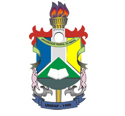 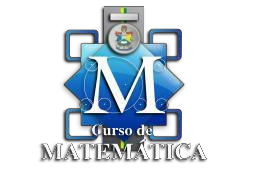 PRÓ-REITORIA DE ENSINO DE GRADUAÇÃODEPARTAMENTO DE CIÊNCIAS EXATAS E TECNOLÓGICASCOORDENAÇÃO DE MATEMÁTICAHOMOLOÇÃO DE INSCRIÇÃO DE CHAPA	A Reitoria da Universidade Federal do Amapá (UNIFAP), por meio da Comissão Eleitoral instituída pela Portaria no 0465/2020 comunica o deferimento da inscrição online de Chapa no processo eleitoral para Coordenador e Vice-Coordenador do Curso de Matemática da Universidade Federal do Amapá, com dados apresentados no Quadro 1:Quadro 1: Deferimento de ChapaMacapá, 17 de julho de 2020. Arlindo Moreira da Silva FilhoEliane Leal VasquezNeylan Leal DiasTarcísio da Silva CambuyGuilherme Augusto Souza da LuzUniversidade Federal do AmapáComissão Eleitoral do Curso de Graduação em MatemáticaPortaria no 0465/2020CHAPACANDIDATO A COORDENADORCANDIDATO A VICE-COORDENADORNúmero da ChapaGestão Democrática e Transparência AtivaGuzmán Eulalio Isla ChamilcoJoão Socorro Pinheiro Ferreira01